Ландшафтный дизайнАбрамчук, А. В. Древесные растения в декоративном оформлении партерного газона / А. В. Абрамчук, М. Ю. Карпухин // Аграрное образование и наука. – 2016. – № 1. – С. 1.Газоны в озеленении населенных пунктов - один из основных компонентов, имеющих важное санитарно-гигиеническое и архитектурно-художественное значение. Газон служит великолепным фоном для декоративного оформления участка древесными растениями. Он усиливает тональность окраски деревьев и кустарников. Его изумрудная зелень подчеркивает цветовое разнообразие насаждений. Необходимость использования древесно-кустарниковой растительности в озеленении невозможно переоценить, поскольку она оптимизирует газовый состав воздуха, улучшает микроклимат и создает комфортные условия на различных территориях. Многие древесные растения обладают красивым габитусом, оригинальной окраской, формой, размерами листьев, цветков и соцветий, плодов, что придает им высокую декоративность. Они эффектно смотрятся в обрамлении газона. В посадках на газонах особенно гармоничны высокодекоративные древесные растения: барбарисы, гортензия метельчатая, дерен, магония и др.Герасимова, Е. Ю. Развитие декоративного озеленения в условиях крупного промышленного комплекса / Е. Ю. Герасимова // Известия Оренбургского гос. аграрного ун-та. – 2016. – № 1. – С. 37-39.Гефке, И. В. Морфология и физические свойства почв разного генезиса в условиях дендрария / Гефке И. В., Л. В. Лебедева // Вестник Алтайского гос. аграрного ун-та. – 2016. – № 3. – С. 58-63.Госсе, Д. Д. Современные агротехнологии выращивания декоративных растений в вертикальных конструкциях / Д. Д. Госсе, Ю. А. Кукуджанов // Проблемы агрохимии и экологии. – 2016. – № 1. – С. 52-62.Исправление газонов, зараженных бородачом обыкновенным (Bothriochloa ischaemum), методом подсева / С. Сентеш [и др.] // Аграрный вестник Урала. – 2016. – № 4. – 7-12.Бородач обыкновенный (Bothriochloa ischaemum) является естественным элементом венгерской флоры, но из-за его беспорядочного распространения могут возникать монодоминантные очаги, которые нежелательны как при управлении пастбищами, так и для сохранения природы. Эксперимент с подсевом для подавления сорняков был проведен в горах на севере Венгрии на 40-летнем паровом поле, оставшемся после виноградника, которое в данный момент используется в качестве пастбища для овец. Мы использовали: Lolium perenne, Poa angustifolia, Bromus inermis, Dactylis glomerata. Экспериментальный участок имел размеры 5 × 4 м. На протяжении эксперимента (в течение трех лет) мы не смогли значительно подавить бородача обыкновенного в этой чрезвычайно сухой среде обитания, но сумели остановить его инвазию. L. perenne мог бы быть полезным компонентом в оптимальной смеси семени из-за его изначально агрессивного темпа роста, но только во влажных сезонах из-за высокой потребности в воде. Посев чистых семян, однако, является рискованным в естественной среде обитания бородача обыкновенного, которая, как правило, отличается засушливостью и имеет дефицитные питательные почвенные условия. D. Glomerata для по- сева рекомендуется для производства кормов, его способность сокращать число видов на пастбище является производной от его высокой производительности и пролиферации. Применение P. angustifolia в смеси семян могло также служить задачам охраны окружающей среды, он подавил бородача обыкновенного и имел положительное влияние на видовой состав, поэтому его целесообразно применять как отдельно, так и в смеси семян. B. inermis не смог преобладать при чрезвычайных условиях.Карпухин, М. Ю. Хоста (Hósta tratt.) в дизайне сада / М. Ю. Карпухин, К. А. Чусовитина // Аграрное образование и наука. – 2016. – № 1. – С. 7.Название рода дано в честь австрийского врача и ботаника Н. Хоста. В настоящее время известно около 40 видов, распространенных на Дальнем Востоке, в Восточной Азии. Многолетние травянистые, декоративно-лиственные растения из семейства Лилейные (Liliaceae), с компактным или коротким ветвистым корневищем. Образуют прикорневую розетку листьев. Неприхотливы, хорошо развиваются на богатых, достаточно обеспеченных влагой почвах, но избыточно увлажненные почвы не пригодны. Хоста - прекрасное бордюрное растение находит широкое применение в садово-парковом строительстве - групповых и солитерных посадках. используется в различных цветочных композициях: миксбордерах, клумбах, рабатках. в последнее время созданы карликовые сорта хосты, устойчивые к повышенной инсоляции, которые с успехом могут применяться в дизайне каменистых садов. великолепно выглядят хосты на изумрудной зелени газона. хоста удачно сочетается с ранневесенними луковичными растениями - крокусами, хионодоксой, пролеской. Кисова, С. В. Агроэкологическая оценка состояния почв цветников г. Улан-Удэ / С. В. Кисова, Т. М. Корсунова, М. Я. Бессмольная // Бюллетень науки и практики. – 2016. – № 4(5). – С. 130-135.Проведена оценка агроэкологических свойств почвогрунтов объектов цветочного оформления г. Улан-Удэ, определяющих условия роста, развития и декоративные качества цветочных культур. Котова, А. В. Современные задачи устаревших ландшафтных экспозиций в ботанических садах (на примере сада непрерывного цветения ГБС РАН) / А. В. Котова // Вестник Алтайского гос. аграрного ун-та. – 2016. – № 3. – С. 102-107.Лекарственные растения в дизайне сада / С. А. Ляхова [и др.] // Молодежь и наука. – 2016. – № 1. – С. 39.Многие из используемых в настоящее время лекарственных растений обладают не только лечебными свойствами, но и высокой декоративностью. К таким растениям относятся: эхинацея пурпурная, мордовник обыкновенный, бадан толстолистный, адонис весенний. Эхинацея пурпурная, в настоящее время, широко применяется в составе многих антиаллергенных препаратов и признана одним из наиболее эффективных иммуностимуляторов растительного происхождения. Эхинацея пурпурная широко применяется в ландшафтном дизайне для создания различных декоративных композиций: бордюров, миксбордеров, рабаток, солитерных посадок. Препараты из мордовника обладают широким спектром терапевтического действия. В эксперименте установлена возможность применения препаратов из мордовника при сердечно-сосудистых заболеваниях, атеросклерозе, парезах, параличах, гипотонии; оказывают общее тонизирующее действие. Декоративен, эффектен в одиночных и групповых посадках, на втором плане - в миксбордерах. Засушенные соцветия красивы в зимних букетах. Бадан толстолистный - важнейшее лекарственное растение, используемое в медицине разных стран. Является перспективным средством для лечения злокачественных опухолей, показал высокий коэффициент антистрессовой активности. Растение широко используется в садово-парковом строительстве; рекомендуется для оформления различных композиций. Особенно эффектен ранней весной, в период цветения - в миксбордерах, альпинариях, бордюрах, групповых посадках около водоемов. Адонис весенний как лекарственное растение известно с древнейших времен. Препараты, полученные из адониса весеннего, широко применяются при лечении сердечно-сосудистых заболеваний, бессоннице. Основное действие - кардиотоническое, диуретическое и умеренно седативное. Кроме того, адонис - ценное декоративное растение, широко используется в ландшафтном дизайне, эффектен в групповых посадках, а также на каменистых горках южных экспозиций.Пахолкова Т. Л. Разработка системы удобрения для газонных травостоев / Т. Л. Пахолкова, В. В. Ганичева // Молочнохозяйственный вестник. – 2016. – № 1. – С. 43-49.Первоцветные в ландшафтном дизайне / К. А. Чусовитина [и др.] // Молодежь и наука. – 2016. – № 1. – С. 51.Примула (Primula L.) относится к семейству Первоцветные (Primulaceae), название рода происходит от греческого primus - «ранний, первый», за очень раннее цветение. Род насчитывает более 600 видов, распространенных по всему Земному шару, произрастающих в альпийском поясе гор ив умеренных широтах. Это многолетние корневищные, травянистые растения, с розеткой прикорневых листьев, по краю зубчатых или лопастных. Цветки разнообразной яркой окраски как однотонной, так и двухцветной, часто с глазком, собраны в зонтичные, головчатые или реже мутовчатые соцветия. Многие виды широко распространены в культуре, в настоящее время в цветоводстве используется около 60 видов. Примулу считают королевой среди болотных растений; она широко используется в дизайне прибрежной зоны водоемов, выполненных, как в пейзажной, так и в регулярной форме, а также в дизайне декоративных болотных садов. Для успешного выращивания примул необходимо знать особенности их природной среды обитания, а также индивидуальные особенности каждого вида. Первоцветы размножают семенами (семена быстро теряют всхожесть, поэтому их следует высевать осенью, в год сбора, в открытый грунт), делением куста или листовыми черенками. Лучший способ размножения вегетативный: делением 5-6 летних кустов. Весной и летом примулы размножают листовыми розетками, которые укореняются в течение трех недель и к осени возможен переход в фазу цветения. Примулы хорошо растут на богатой и влажной, но не переувлажненной почве. Предпочитают полутенистые места, отзываются на подкормки минеральными удобрениями. При легком затенении большинство примул цветут дольше, сохраняя при этом яркую окраску. Примулы хорошо переносят пересадку в период цветения. Систематическое удаление увядших цветков существенно продлевает сроки цветения.Серегин, М. В. Выбор соотношения компонентов для посева газонов при благоустройстве придорожных территорий / М. В. Серегин // Научно-практический журнал Пермский аграрный вестник. – 2016. – № 13. – С. 30-34.Цветков, В. Ф. Исследования ландшафтной организации лесных земель Сийского лесопарка / В. Ф. Цветков, Н. А. Маслова, В. В. Андриянов // Аграрный научный журнал. –2016. – № 2. – С. 26-29.Проведены исследования ландшафтной организации лесных земель Сийского лесопарка. Полученная в завершении исследований достаточно полная информация по состоянию земель лесопарка открывает возможности для установления свода императивов по обеспечению рационального хозяйствования и разработке рекомендаций, касающихся совершенствования, упорядочения и повышения эффективности природопользования на землях лесопарка. Чичканова, Е. С. Некоторые особенности роста и развития видов рода Rebutia K. Schum. сем. Cactaceae juss. в условиях защищённого грунта / Е. С. Чичканова // Актуальные вопросы современной науки. – 2016. – № 46. – С. 16-24.Установлена зависимость параметров - общего годичного прироста побега в диаметре, общего количества дочерних побегов материнского побега, общего количества цветков, длины колючек (мм), их количества (штук) от диапазона температуры воздуха. Выявлены виды рода Rebutia в условиях выращивания обладающие наиболее широкой нормой реакции, существуя в диапазоне от +9,0 °С до +26,0 °С и от +22,0 °С до +37, 0 °С. Изученные морфологические особенности кактусов будут способствовать правильному размещению представителей рода Rebutia в экспозициях микроландшафтного фитодизайна. Шульгин, В. Н. Особенности создания мавританских газонов / В. Н. Шульгин, М. Ю. Карпухин // Аграрное образование и наука. – 2016. – № 1. – С. 8.Мавританский газон - особый вид газона, который состоит из смеси традиционных газонных трав и красиво цветущих растений. Этот тип газонов более декоративен, чем луговой, создается на месте как партерных, так и обыкновенных садово-парковых газонов. Это живописные лужайки, сохраняющие привлекательность в течение всего летнего сезона, создаваемые на открытых, солнечных, значительных по площади территориях. Мавританский газон эффектно выглядит, если он находится в цветущем состоянии в течение всего вегетационного периода. Для этого очень важно правильно подобрать растения для посева, чтобы большая их часть находилась в фазе цветения с ранней весны до поздней осени. В состав травосмеси обычно включают до 10-15 видов красиво цветущих летников, чаще всего используют относительно низкорослые виды: алиссум, гипсофилу, настурцию, немезию, календулу и др. Значительно реже используют красиво цветущие многолетники, однако летники должны преобладать в травостое.ЦветоводствоТухватуллина, Л. А. Результаты селекции хризантемы корейской в Республике Башкортостан / Л. А. Тухватуллина, Л. Н. Миронова // Известия Оренбургского гос. аграрного ун-та. – 2016. – № 2. – С. 37-39.Составитель: Л.М. Бабанина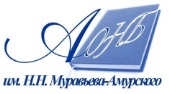 Государственное бюджетное учреждение культуры«Амурская областная научная библиотека имени Н.Н. Муравьева-Амурского